Bend and stretch Reach for the skyStand on tippytoes oh so highBend and stretch Reach for the starsWhoosh! There goes Jupiter!Whoosh! There goes Mars!Dance like snowflakes (tune: Frere Jacques) Dance like snowflakesIn the air, in the airWhirling, twirling snowflakesWhirling, twirling snowflakesEverywhere, everywhereFive little owls on a moonlit nightFive little owls are quite a sightFive little owls, are you keeping score?One flew away and then there were four!Four little owls on a moonlit nightFour little owls are quite a sightFour little owls as happy as can beOne flew away and then there were three!Three little owls on a moonlit nightThree little owls are quite a sightThree little owls calling “Whoo Whoo!”One flew away ant that left twoTwo little owls on a moonlit nightTwo little owls are quite a sightTwo little owls having lots of funOne flew away and that left one!One little owl on a moonlit nightOne little owl is quite a sightOne little owl, we’re almost doneHe flew away and that leaves none! Five red strawberries, outside my door.
Bear came and ate one and then there were four.Four red strawberries, growing near a tree.
Bear came and ate one and then there were three.Three red strawberries, for you and you and you.
Bear came and ate one and then there were two. Two red strawberries, sitting in the sun.
Bear came and ate one and then there was one. One red strawberry, left all alone.
Bear came and ate it and then there were none.The Goodbye train is comingSee you soon choo choo!The Goodbye train is comingSee you soon choo choo!The Goodbye train is comingThe Goodbye train is comingThe Goodbye train is comingSee you soon choo choo!I have 10 tiny fingers and they all belong to meI can make them do things would you like to see?I can close them up tightI can open them wideI can put them all together And I can make them hideI can make them dance highI can make them dance lowI can put them altogether and hold them all just soI wake up my hands with a shake shake shakeA shake shake shakeA shake shake shakeI wake up my hands with a shake shake shakeThen I wake up my hands no more!(repeat with: toes/tap; eyes/blink; ears/wiggle; hands/clap, etc.) ASL/English RhymeLION, LION   (comb over head)	TIGER, TIGER  (scrape over cheeks)BEAR, BEAR (cross arms & scratch chest)MONKEY, MONKEY (scratch armpits)SPIDER, SPIDER…(cross wrists and wriggle)TICKLE! (reach and wriggle hands) You can sign all of the words in this rhyme using the “Bent-5” handshape: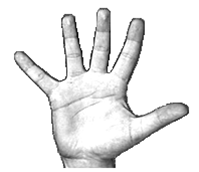 Two little hands go clap clap clapTwo little feet go tap tap tapTwo little fists go thump thump thumpTwo little legs go jump jump jumpOne little body turns slowly aroundAll the children sit back down!